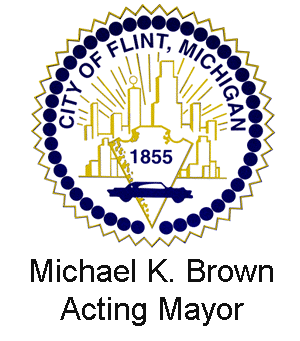 CITY OF  HISTORIC DISTRICT COMMISSIONDale Suomela, ChairKaren weaver   				SYLVESTER JONES, JR.					       Mayor			                          city administrator					2016 Meeting Dates/Application DeadlinesFlint City Hall, City Council Chambers, Committee-of-the-Whole Room1101 S. Saginaw St., Flint, Michigan 485025:30 p.m.1st Thursday of the Month (except January)The deadline dates for applications for the Commission are listed to the right of the meeting.MEETING DATE	SUBMITTAL DEADLINEJanuary 5, 2017	December 22, 2016	February 2, 2017	January 19, 2016March 2, 2017	February 16, 2016April 6, 2017	March 23, 2016May 4, 2017	April 20, 2016June 1, 2017	May 18, 2016July 6, 2017	June 22, 2016August 3, 2017	July 20, 2016September 7, 2017	August 24, 2016October 5, 2017	September 21, 2016November 2, 2017	October 19, 2016December 7, 2017	Weds., November 22, 2016